Bridges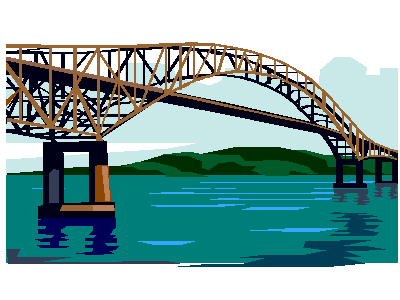 What I knowWhat I want to knowWhat I have learned